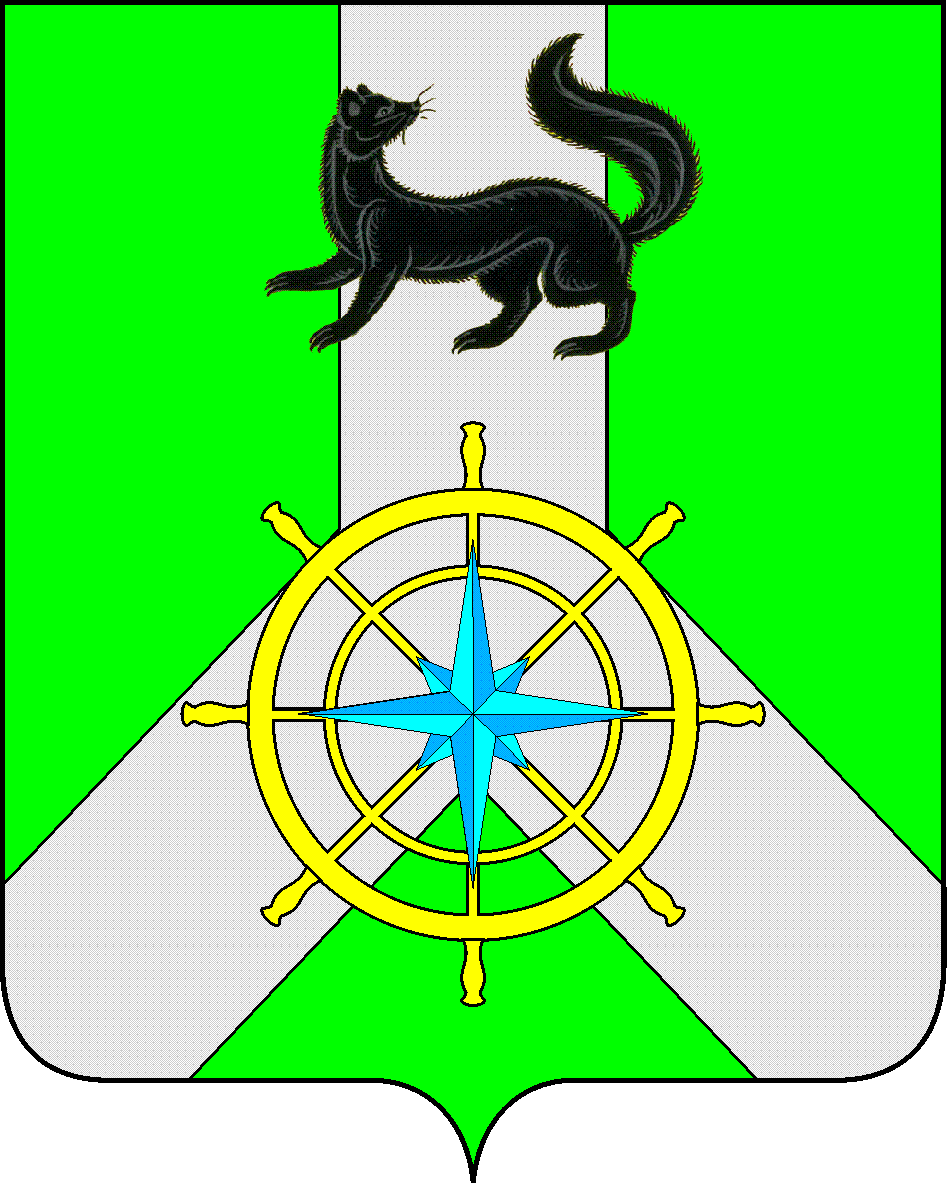 Р О С С И Й С К А Я   Ф Е Д Е Р А Ц И ЯИ Р К У Т С К А Я   О Б Л А С Т ЬК И Р Е Н С К И Й   М У Н И Ц И П А Л Ь Н Ы Й   Р А Й О НА Д М И Н И С Т Р А Ц И Я П О С Т А Н О В Л Е Н И ЕВ целях реализации мероприятий, направленных на поддержку и развитие малого и среднего предпринимательства на территории Киренского муниципального района,              в соответствии с Федеральным законом от 24 июля 2007 года № 209-ФЗ «О развитии малого и среднего предпринимательства в Российской Федерации», муниципальной программой «Муниципальная поддержка приоритетных отраслей экономики Киренского района на 2014-2020г.г.», утвержденной постановлением администрации Киренского муниципального района от  24.12.2013 г. № 1121 (с изменениями, внесёнными постановлениями от 21.02.2014 г. № 159,  от 31.10.2014 г. № 1148, от 05.06.2015 г. № 400, от 07.09.2015 г. № 543, от 31.12.2015 г. № 704, от 27.05.2016 г. № 269, от 23.12.2016 г. № 564, от 27.01.2017 г. № 26), положением о предоставлении субсидий из бюджета Киренского района субъектам малого и среднего предпринимательства, утверждённым постановлением администрации Киренского муниципального района от 31 августа 2011 г. № 508 (с изменениями, внесёнными постановлениями от 03.09.2013 г. № 681, от 19.09.2013 г. № 765, от 07.09.2015 г. № 542, от 07.12.2016 г. № 528), в связи с кадровыми изменениями, руководствуясь ст.ст. 39,55 Устава Киренского муниципального района                                  ПОСТАНОВЛЯЕТ:	1. Утвердить конкурсную комиссию по предоставлению субсидий субъектам малого и среднего предпринимательства на территории Киренского муниципального района в следующем составе:	- Чудинова Елена Александровна –  заместитель мэра муниципального района по экономике и финансам, председатель комиссии; - Синькова Марина Рудольфовна – начальник отдела по экономике администрации Киренского муниципального района, заместитель председателя комиссии;	- Лыкова Ирина Кимовна – главный специалист по анализу и прогнозированию социально-экономического развития отдела по экономике администрации Киренского муниципального района, секретарь комиссии;- Ткаченко Дмитрий Михайлович – председатель Думы Киренского муниципального района;- Шалда Елена Альбертовна – начальник Финансового управления администрации Киренского муниципального района;- Воробьев Александр Викторович – начальник правового отдела администрации Киренского муниципального района;-  Кистенёва Наталья Борисовна – главный специалист по экономическим вопросам и ценообразованию отдела по экономике администрации Киренского муниципального района.2. Признать утратившим силу постановление администрации Киренского муниципального района  от 06.11.2015 № 615 «Об утверждении состава конкурсной комиссии по предоставлению субсидий субъектам малого и среднего предпринимательства».3.Настоящее постановление подлежит размещению на официальном сайте администрации Киренского муниципального района.И.о. главы администрации                                                                     Е.А. ЧудиноваСОГЛАСОВАНО:Заместитель мэра муниципального района по экономике и финансам                                                                    Е.А. ЧудиноваНачальник отдела по экономикеадминистрации Киренскогомуниципального района                                                                                     М.Р. СиньковаНачальник правового отделаадминистрации Киренскогомуниципального района                                                                                      А.В. ВоробьевИсполнитель: Лыкова И.К. – гл. специалист по анализу и прогнозированию социально-экономического развитиятел. 8-964-65-80-961от 02 февраля 2017 г.                              № 35г. КиренскОб утверждении состава конкурсной комиссии по предоставлению субсидий субъектам малого и среднего предпринимательства 